Title: Theory of Action for X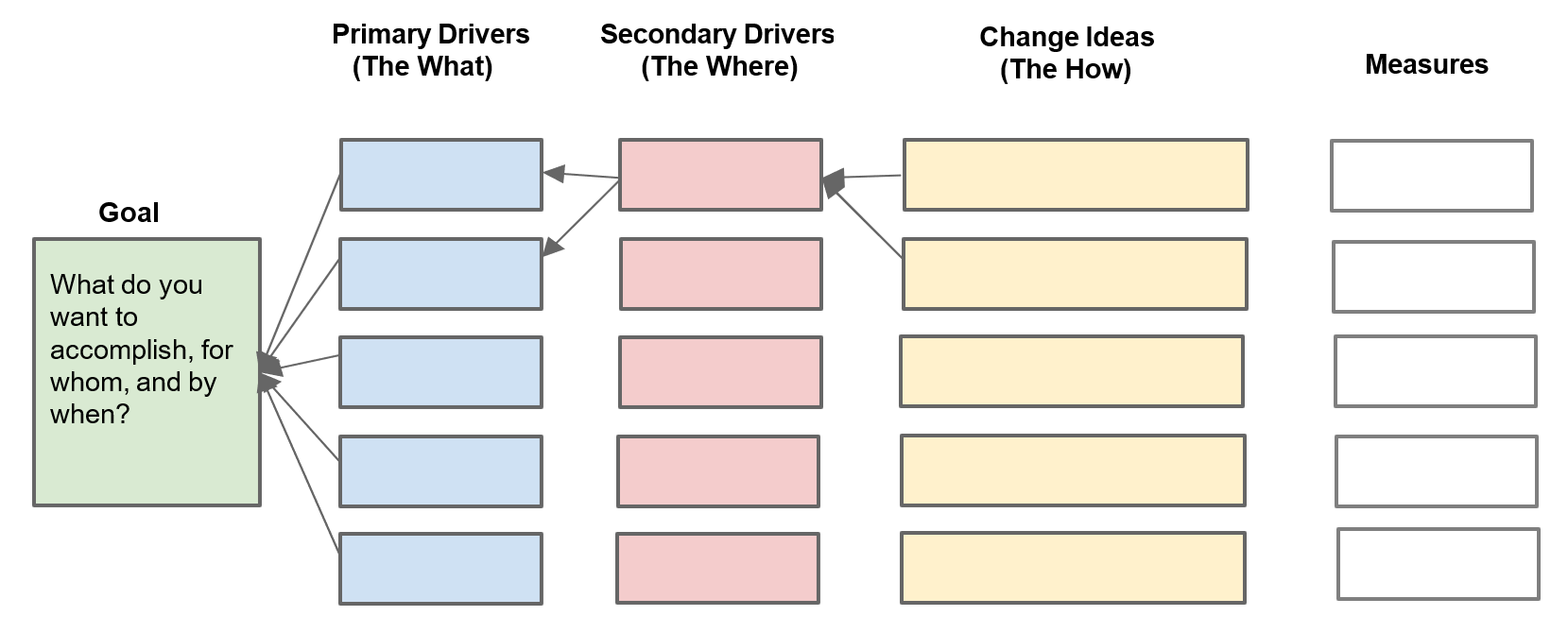 If we want to improve the goal, then we need to focus on primary driver through the secondary driver, and one way to do that is through the change idea. 
California Department of Education												April 2024Definitions and DirectionsSome helpful definitions:Goal = what you want to accomplish, for whom, and by whenPrimary Drivers (the what) = what you need to focus on to achieve your GoalSecondary Drivers (the where) = where in your system (the existingstructures/processes) you should focus your energies to effect the Primary DriversChange Ideas (the how) = what you can try and test/refineUse this to help identify chains of causation: If we want to improve [Goal], then we need to focus on [Primary Drivers], through [Secondary Drivers], and one way to do that is [Change Ideas].California Department of Education	April 2024